CONTRACT AWARD CA2217-20SECTIONS:SECTION I –TERMS AND CONDITIONSSECTION II – SPECIFICATIONSSECTION III – PRICE SCHEDULECONTRACTOR:Kendall Ford of Anchorage431 Unga StreetAnchorage, AK 99501Contact: Ray Marcum(907) 793-8213raymarcum@kendallauto.comAlaska Business License No: 1044276Date of Contract: December 2, 2019Contract Expiration: December 1, 2024Estimated Value of Term: $2,000,000.00Optional Renewals:Renewal One Expiration: December 1, 2020Renewal Two Expiration: December 1, 2021Renewal Three Expiration: December 1, 2022Renewal Four Expiration: December 1, 2023Renewal Five Expiration: December 1, 2024CONTRACTING AUTHORITY:State of AlaskaHQ, State Equipment Fleet 5420 Dr. Martin Luther King Jr Ave.Anchorage, AK 99507CONTRACTING OFFICER: Abby Applebee(907) 269-0786 Abby.Applebee@alaska.govContracting Authority Name & Title:Abby Applebee, Contracting Officer II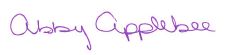 Contractor Authority Name & Title:Ray Marcum, Government Sales_______Signature on File_______1.0     INTENT:  Purchase of Police Interceptor SUV, Ford Expedition 4X4 Special Service Package and Ford F-150 Police ResponderContract Period: One Year with 4 (1) One-Year RenewalsQuantities:  Varies by yearLocation of Use:  StatewideWarranty locations: Anchorage and Fairbanks at a minimumIn addition to the State of Alaska requirements, the Municipality of Anchorage and other Alaska political subdivisions may cooperatively purchase from the resulting contract.At no time may the contractor change the terms and conditions, alter the price to another entity, which differs from the contractual price, nor charge undisclosed administrative fees to allow cooperative purchasing.DELIVERY:Pre-delivery service:  Prior to delivery, each vehicle, piece of equipment or attachment shall be serviced and inspected by the dealer or his agent.  Inspection must include the following (as applicable to the type of equipment):Dealer and vehicle identification.Check-off of service and inspection performed including a list of all fluids including type weight and specification that are in the equipment as delivered for all fluid compartments.The vehicle's crankcase, differential and transmission, and other fluid compartments shall be filled to the manufacturer's recommended capacity.Fuel tank shall be filled to at least register a minimum ¼ full on the fuel gauge, unless restricted by the commercial carrier, when the vehicle arrives at the delivery location.The vehicle shall be clean and free from defects when delivered and should be ready for immediate and continued use upon delivery. Units delivered in an incomplete state, or which have deficiencies per the specification, are subject to the damage charges as noted in paragraph 4.0 below.Inspections:The State's inspection of all materials and equipment upon delivery is for the sole purpose of identification.  Such inspection shall not be construed as final or as acceptance of the materials or equipment if materials or equipment do not conform to Contract requirements.  If there are any apparent defects in the materials or equipment at the time of delivery, the State will promptly notify the Contractor thereof.  Without limiting any other rights of the State, The State at its option, may require the Contractor to:repair or replace at contractor's expense, any or all of the damaged goods,refund the price of any or all of the damaged goods, orAccept the return of any or all of the damaged goods.Costs of remedying all defects, indirect and consequential costs of correcting same, and/or removing or replacing any or all of the defective materials or equipment will be charged against the bidder.Acceptance:Units will not be considered “Accepted” until all deficiencies have been corrected.  This includes item 3.1 Line Sheets/Bill of Materials, 3.2 Parts & Service Information, and 9.0 Publications.  Delivery Receipt:A delivery receipt will be required.  The receipt must be filled out by the vendor, and acknowledged by state receiving personnel by signature and date of actual receipt of equipment.  One copy of this delivery receipt is to be given to the state-receiving agency.Vendors are cautioned and advised that such delivery forms or other receiving type documents will not in any way be construed to mean the state has formally and fully accepted unit(s) referenced thereon as complete and meeting every specification set forth.  Only the Contracting Officer or designee may sign warranty documentation.F.O.B. POINT:The F.O.B. point is as listed in Bid Price Schedule.  Ownership of and title will remain with the contractor until delivery is complete to final destination and accepted by the State.  Equipment is not to be driven on the Alcan Highway without prior written approval from the contracting officer.All shipping charges over $100 must be documented by a copy of the actual shipping invoice and received with the invoice charge to the State.DAMAGES FOR LATE DELIVERY AND NON-CONFORMING GOODS:Time is of the essence in this contract.  The Bidder is expected to deliver goods that conform in all material respects to the contract specifications on or before the date provided therein, as may be amended by written agreement of the parties.In the event that the equipment is delivered late or does not conform to the contract specifications, the State shall be entitled to offset against the Contract Price, as liquidated damages and not as a penalty, an amount equal to the cost of renting like equipment, multiplied by the number of calendar days elapsing between the delivery date provided in the bid schedule and the delivery date to the State.  In the case of equipment in this this class, that daily rental fee is determined to be $50.00.  The number of days for which liquidated damages shall apply shall include, in the case of non-conforming goods, the time reasonably necessary for the State to perform inspection.  These liquidated damages represent a reasonable estimate of amounts necessary to compensate the State for loss of use of the goods during the period in which the goods would have been available to the State if conforming goods had been timely delivered.WARRANTY:Standard Warranty Package:  Unless otherwise stipulated by this ITB, the successful bidder will provide a one-year (12-month) warranty.Full (100%) Parts and Labor Warranty Coverage of all components 3 years/36,000 miles, from the date the unit is placed in service at the assigned location.Full (100%) Warranty Coverage includes all cost of labor, parts, freight, lubricants, miscellaneous cost, etc., to place the unit in like-new condition.Should the manufacturer’s standard warranty exceed the minimum State warranty requirements, the manufacturer’s warranty will run in conjunction with and enhance the State’s warranty, then continue for the remainder of its term.For clarification, warranty does not apply to normal wear and tear or maintenance items, accident damages, misuse of equipment or failure to operate or maintain equipment as prescribed by vendor/manufacturer.Warranty on Attachments:  Same as Standard Warranty Package.In-Service Date:  Warranty on vehicles not placed in service immediately upon receipt because of time lag to construct body components and/or installation of special equipment, or due to seasonal usage or other delay, shall be warranted from the date the vehicle is placed in service.  The receiving agency shall notify the vendor/manufacturer in writing of the actual "in service" date.  Notification of the requirement for delayed warranty will be provided on delivery orders whenever possible.Warranty Claims:Warranty will be provided at the unit’s assigned (in-service) location.  Because of the remote location of some equipment it is not always practical to deliver equipment to authorized warranty repair facilities.  In these cases, the vendor may perform warranty work at the state's location or, the State of Alaska, at its discretion, reserves the right to perform the warranty work and be reimbursed by the vendor. If travel is required by State personnel to perform the work, actual costs will be used for reimbursement.The State of Alaska has established a warranty procedure whereby the vendor is to be notified via letter, email, or fax, that warranty work needs to be performed.  If time is of the essence, a telephone call confirmed by one of the above written procedures may be utilized.  The vendor must notify the state within 24 hours of verbal or written notification that it will begin to perform the warranty work at the equipment location.The State may, at its discretion, proceed to make warranty repairs with its own work force in the case of emergency situation or to preclude excessive downtime (greater than 24 hours).  The State will require a PO to perform the warranty work.  Failure to notify the State that the vendor intends to begin to perform warranty is considered a contractual breach.The vendor will be invoiced for required warranty work performed by the state.  Warranty work performed by the state will be charged at the current SEF shop labor rate at the time of the repair.  Actual repair time will be used.Warranty Performed by Vendor:The State will reimburse travel costs not reimbursed by the manufacturer for travel to and from the bidder’s closest warranty service center within the State of Alaska to the location of the equipment under warranty.  Travel costs will be billed as follows:Mileage will only be reimbursed for travel within Alaska at the rate allowable by the IRS.Meals are paid at actual and charges must be accompanied by receipts and are not to exceed the State authorized $60.00 per day.Transportation, such as airfare, shall be reimbursed at actual and all charges are to be accompanied by a receipt/copy of the coach ticket.  Lodging shall be reimbursed at actual and shall not exceed $150.00 per night unless no other lodging is available.  Requests for reimbursement must be accompanied by a receipt.  Travel will only be reimbursed for time in Alaska.After hours, weekend and holiday travel must be approved by the contracting officer to be considered for reimbursement.  The State will not pay for weather delays.Authorized Warranty (Contractor/Bidder):Contractor (bidder) must have Authorized Warranty Dealer that has all required licenses, facilities and factory certified and trained personnel necessary to perform the warranty servicing and repair work.Provide name and address for each Authorized Warranty Dealer for each location.  (*) 	Kendall Ford of Anchorage, 1950 Gambell Street, Anchorage, AK 99501	866-591-3517Provide contact name and contact information for Warranty Administrator:(*) 	Kendall Ford of Anchorage, 1950 Gambell Street, Anchorage, AK 99501	866-591-3517 All Technicians are Ford Certified.Provide documentation of factory certified and trained personnel:(*) 	All Technicians are Ford CertifiedThe ultimate responsibility for warranty lies with the contractor (bidder).  The State reserves the right to inspect the warranty facility and diagnostic equipment prior to issuing the Notice of Intent to Award a contract.Factory Recall:Nationwide factory recall or product update programs are the responsibility of the vendor and/or manufacturer.  The State will attempt to bring affected equipment to an authorized repair facility.  However, because of the remoteness of some equipment this is not always practicable or economical.  In such cases, factory recall and modification work will be handled the same as warranty work.  Factory recall notices sent to the state should, in addition to serial number, include model, year, and dealer. REPAIR ORDERS AND DOCUMENTATION:Any work performed by the contractor or approved subcontractor, whether warranty or any other work on a piece of equipment purchased under this ITB, will require a copy of the repair order, any invoices showing parts and commodities including oils and types used.PUBLICATIONS:Owner’s Manual Paper publications are to be received by the State at the time of delivery.  Delivery will not be considered complete until the publications for each unit have been received by the State of Alaska.  Quantities: 1 each Service Bulletins, Etc.:  The successful bidder must provide appropriate service bulletins, technical support bulletins, service letters, product support bulletins, and/or any other information type notifications that are sent out to the vendor or used by the manufacturer in the maintenance and report of the vehicle, equipment or attachments being provided.  The intent of this clause is that the State of Alaska be provided notification of any and all changes or improvement’s that may affect the maintenance, reliability, longevity, and safety of our equipment.  STATEMENT OF ORIGIN:  The bidder will be required to furnish a Manufacturer's Statement of Origin for Automotive or Non-Automotive rolling stock for each unit.  All such documents shall be delivered with the invoice to:DOT&PF, HQ State Equipment Fleet5420 Dr. Martin Luther King Jr. AvenueAnchorage, Alaska  99507WEIGHT VERIFICATION SLIPS:  If required in the Bid Price Schedule, a weight scale ticket of the completed unit will be included with the Statement of Origin.PRICE:Price Guarantee: The Contractor is responsible to maintain prices under the contract firm for 180 days after bid opening.  All price increases or decreases must remain firm for the following 180 days.NO RETROACTIVE PRICE INCREASES WILL BE ACCEPTED.Price adjustments, increases or decreases, for subsequent orders, may be made by providing the Contracting Officer satisfactory evidence that all of the following conditions exist:The increase is a result of the increased cost at the manufacturer’s level and not costs under the contractor’s control:The increase will not produce a higher profit margin for the contractor than that on the original contract.The increase affects only the item(s) that are clearly identified by the contractor.Satisfactory forms of the evidence of the above facts may include a certified invoice from the manufacturer, or an affidavit from an independent professional price-tracking firm that is recognized by the industry as reputable and knowledgeable.  The contractor must be able to show the difference between the prior year’s price and the current difference in the price being requested.Price Decreases: During the period of the contract, the Contractor must pass on to the state all price decreases, such as fleet rebates.  A Contractor’s failure to adhere strictly and faithfully to this clause will be considered a material breach of contract.  The state reserves the right to cancel the contract if the contractor fails to properly perform the duties set out herein.Manufacturer’s Rebate (Incentives):In any circumstance during or prior to completion of the contract, whereupon the State of Alaska becomes eligible to receive a rebate for any vehicle purchased under this contract, it shall be the BIDDER'S responsibility to inform the Contracting officer in writing and to advise the procedures for obtaining such rebates.REPLACEMENT PARTS AND REPAIRS:This contract encompasses a full parts and labor contract for manufacturer parts and repairs for the entire warranty period.The State of Alaska shall expect the dealer or manufacturer to provide replacement wear parts at their authorized warranty facilities for the entire warranty period within seven (7) days of order.  All other parts must be available within ten (10) working days.Back order procedures:  Back orders are acceptable; however, the ordering shop shall be appraised at time of original orders as to the expected delay in delivery.Warranty:  All products supplied by the contractor shall be warranted against defects in materials and workmanship for a minimum of 90 days, commencing at the time of installation as long as the installation is within 12 months of purchase.  The cost of any defective product and the labor required to replace the defective product shall be the obligation of the contractor.If the manufacturer’s warranty exceeds the stated warranty then manufacturer’s warranty supersedes.Parts Return:  Within 12 months of the invoice date, the State is to be allowed to return new parts with full refund, less actual shipping charges. Cores returned within 12 months of original invoice date will receive full core credit. Returned parts will be in new, resalable condition. Refund will be in the form of a credit/invoice credited to the SOA account with the vendor.Invoicing:  Full description of item is required on all invoices, packing lists and billings.CONDITIONS:AUTHORITY: This ITB is written in accordance with AS 36.30 and 2 AAC 12.COMPLIANCE:In the performance of a contract that results from this ITB, the contractor must comply with all applicable federal, state, and borough regulations, codes, and laws; be liable for all required insurance, licenses, permits and bonds; and pay all applicable federal, state, and borough taxes.SUITABLE MATERIALS, ETC.:Unless otherwise specified, all materials, supplies or equipment offered by a bidder shall be new, unused, and of the latest edition, version, model or crop and of recent manufacture.SPECIFICATIONS:Unless otherwise specified in the ITB, product brand names or model numbers specified in this ITB are examples of the type and quality of product required, and are not statements of preference. If the specifications describing an item conflict with a brand name or model number describing the item, the specifications govern. Reference to brand name or number does not preclude an offer of a comparable or better product, if full specifications and descriptive literature are provided for the product. Failure to provide such specifications and descriptive literature may be cause for rejection of the offer.FIRM OFFER: For the purpose of award, offers made in accordance with this ITB must be good and firm for a period of ninety (90) days from the date of bid opening.CONTRACT FUNDING: Bidders are advised that funds are available for the initial purchase and/or the first term of the contract. Payment and performance obligations for succeeding purchases and/or additional terms of the contract are subject to the availability and appropriation of funds.CONFLICT OF INTEREST: An officer or employee of the State of Alaska may not seek to acquire, be a party to, or possess a financial interest in, this contract if (1) the officer or employee is an employee of the administrative unit that supervises the award of this contract; or (2) the officer or employee has the power to take or withhold official action so as to affect the award or execution of the contract.ASSIGNMENT(S): Assignment of rights, duties, or payments under a contract resulting from this ITB is not permitted unless authorized in writing by the procurement officer of the contracting agency. Bids that are conditioned upon the State’s approval of an assignment will be rejected as nonresponsive.SUBCONTRACTOR(S): Within five (5) working days of notice from the state, the apparent low bidder must submit a list of the subcontractors that will be used in the performance of the contract. The list must include the name of each subcontractor and the location of the place of business for each subcontractor and evidence of each subcontractor's valid Alaska business license.FORCE MAJEURE: (Impossibility to perform): The parties to a contract resulting from this ITB are not liable for the consequences of any failure to perform, or default in performing, any of its obligations under the contract, if that failure or default is caused by any unforeseeable Force Majeure, beyond the control of, and without the fault or negligence of, the respective party. For the purposes of this ITB, Force Majeure will mean war (whether declared or not); revolution; invasion; insurrection; riot; civil commotion; sabotage; military or usurped power; lightning; explosion; fire; storm; drought; flood; earthquake; epidemic; quarantine; strikes; acts or restraints of governmental authorities affecting the project or directly or indirectly prohibiting or restricting the furnishing or use of materials or labor required; inability to secure materials, machinery, equipment or labor because of priority, allocation or other regulations of any governmental authorities.CONTRACT EXTENSION: Unless otherwise provided in this ITB, the State and the successful bidder/contractor agree:  (1) that any holding over of the contract excluding any exercised renewal options, will be considered as a month-to-month extension, and all other terms and conditions shall remain in full force and effect and (2) to provide written notice to the other party of the intent to cancel such month-to-month extension at least thirty (30) days before the desired date of cancellation.DEFAULT: In case of default by the contractor, for any reason whatsoever, the State of Alaska may procure the goods or services from another source and hold the contractor responsible for any resulting excess cost and may seek other remedies under law or equity.DISPUTES: If a contractor has a claim arising in connection with a contract resulting from this ITB that it cannot resolve with the State by mutual agreement, it shall pursue a claim, if at all, in accordance with the provisions of AS 36.30.620 – 632. CONSUMER ELECTRICAL PRODUCT: AS 45.45.910 requires that "...a person may not sell, offer to sell, or otherwise transfer in the course of the person's business a consumer electrical product that is manufactured after August 14, 1990, unless the product is clearly marked as being listed by an approved third party certification program." Electrical consumer products manufactured before August 14, 1990, must either be clearly marked as being third party certified or be marked with a warning label that complies with AS 45.45.910(e). Even exempted electrical products must be marked with the warning label. By signature on this bid the bidder certifies that the product offered is in compliance with the law. A list of approved third party certifiers, warning labels and additional information is available from: Department of Labor and Workforce Development, Labor Standards & Safety Division, Mechanical Inspection Section, P.O. Box 107020, Anchorage, Alaska  99510-7020, (907)269-4925.SEVERABILITY: If any provision of the contract is declared by a court to be illegal or in conflict with any law, the validity of the remaining terms and provisions will not be affected; and, the rights and obligations of the parties will be construed and enforced as if the contract did not contain the particular provision held to be invalid.GOVERNING LAW; FORUM SELECTION: A contract resulting from this ITB is governed by the laws of the State of Alaska. To the extent not otherwise governed by section 17 of these Standard Terms and Conditions, any claim concerning the contract shall be brought only in the Superior Court of the State of Alaska and not elsewhere.NEW EQUIPMENT: Equipment and components offered in response to this ITB must be new equipment. New equipment means equipment that is currently in production by the manufacturer and is still the latest model, edition or version generally offered. The equipment must be warranted as new by the manufacturer and may not have been used for any purpose, other than display (not demonstration), prior to its sale to the state. The state will not accept remanufactured, used, or reconditioned equipment. It is the contractor's responsibility to ensure that each piece of equipment and components delivered to the state complies with this requirement. A contractor's failure to comply with this requirement will cause the state to seek remedies under breach of contract.ACCESSORIES: When accessories are supplied, they must be certified to be compatible with the rest of the equipment. Certification will be written evidence satisfactory to the state that the accessories are compatible. The bidder's failure to supply this evidence within the time required by the state will cause the state to consider the bid non-responsive and reject the bid.BRAND SPECIFIC: Certain items may be designated brand specific. When an item is so designated no substitutions for the brand and model specified will be allowed.INSPECTION: Equipment offered for lease may be subject to inspection and approval by the state prior to the award of the ITB. The equipment and attachments must be in good repair and capable of performing the work for which they were designed.ALTERATIONS: The contractor must obtain the written approval from the contracting officer prior to making any alterations to the specifications contained in this ITB. The state will not pay for alterations that are not approved in advance and in writing by the contracting officer.DISCONTINUED ITEMS: In the event an item is discontinued by the manufacturer during the life of the contract, another item may be substituted, provided that the contracting officer makes a written determination that it is equal to or better than the discontinued item and provided that it is sold at the same price or less than the discontinued item.ITEM UPGRADES: The state reserves the right to accept upgrades to models on the basic contract when the upgrades improve the way the equipment operates or improve the accuracy of the equipment. Such upgraded items must be at the same price as the items in the basic contract.DELIVERY TIME: The elapsed time between the time the state places an order and the time that order is actually shipped from the contractor's place of business must be entered in space provided under "Bid Schedule". This processing time is to remain constant throughout the life of the contract(s).DELIVERY CONFIRMATION: Bidders must obtain a confirmation from the manufacturer that the items offered are scheduled for production in sufficient time to meet the scheduled delivery dates. A copy of the manufacturer’s confirmation may be included with the bid or submitted within 10 days of the state's request. The bidder's failure to provide the manufacturers confirmation as required will cause the state to consider the bid non-responsive and reject the bid.THIRD-PARTY FINANCING AGREEMENTS NOT ALLOWED: Because of the additional administrative and accounting time required of state agencies when third party financing agreements are permitted, they will not be allowed under this contract.CONTINUING OBLIGATION OF CONTRACTOR: Regardless of the terms and conditions of any third-party financing agreement, the contractor agrees that none of its responsibilities under this contract are transferable and that the contractor alone will continue to be solely responsible until the expiration date of the contract.  Such responsibilities include, but are not limited to, the provision of equipment, training, warranty service, maintenance, parts and the provision of consumable supplies.  By signature on the face page of this ITB the bidder acknowledges this requirement and indicates unconditional acceptance of this continuing obligation clause.ESTIMATED QUANTITIES: The quantities referenced in this ITB are the state's estimated requirements and may vary more or less from the quantities actually purchased.  The state does not guarantee any minimum purchase.  Orders will be issued throughout the contract period on an as-needed basis.SERVICE CHARGES: Regardless whether the contractor repairs equipment on-site or off-site, the state will not be liable for any charges associated with the repair of broken equipment, including, but not limited to, unhooking, disassembly, packaging, crating, repair, transportation, replacement, reassembly, or rewiring.PARTS: Only parts designed for the purpose they are being used, and warranted as new, may be used in the repair of state equipment.COMPLETION OF SERVICE: The service will not be complete and the equipment will not be considered serviced, repaired, or acceptable until it performs in compliance with the manufacturer's published performance specifications.SERVICE TECHNICIAN QUALIFICATIONS: Bidders must provide evidence that the person performing the service work is a manufacturer's authorized service technician; or, the bidder may provide evidence that they have contracted with a manufacturer's authorized service technician to perform the service work.Acceptable evidence of the service technician's competence may take the form of a letter or certificate, signed by an authorized officer of the manufacturer, that the service technician has been trained and authorized by the manufacturer to provide manufacturer's authorized warranty service.The bidder’s failure to provide the evidence mentioned above, within the time required by the state, may cause the state to consider the bid non-responsive and reject the bid.WORKMANSHIP & MATERIALS: All work must be performed in a thorough and workmanlike manner and in accordance with current industry practices.  The contractor will be held responsible for the quality of the finished item.  The state will reject any item that does not meet the specifications of the ITB.  Rejected items will be returned to the contractor at the contractor's risk and expense.CONTRACT CANCELLATION: The state reserves the right to cancel the contract at its convenience upon 30 calendar day’s written notice to the contractor.  The state is liable only for payment in accordance with the payment provisions of this contract for services or supplies provided before the effective date of termination.BILLING INSTRUCTIONS: Invoices must be billed to the ordering agency's address shown on the individual Purchase Order, Contract Award or Delivery Order, not to the Division of General Services. The ordering agency will make payment after it receives the merchandise or service and the invoice. Questions concerning payment must be addressed to the ordering agency.CONTINUING OBLIGATION OF CONTRACTOR: Notwithstanding the expiration date of a contract resulting from this ITB, the contractor is obligated to fulfill its responsibilities until warranty, guarantee, maintenance and parts availability requirements have completely expired.MANDATORY CONTRACT TERMS:	ALASKA BUSINESS LICENSE AND OTHER REQUIRED LICENSES: Prior to the award of a contract, a bidder must hold a valid Alaska business license. However, in order to receive the Alaska Bidder Preference and other related preferences, such as the Alaska Veteran and Alaskans with Disabilities Preference, a bidder must hold a valid Alaska business license at the time designated for bid opening. Bidders should contact the Department of Commerce, Community and Economic Development, Division of Corporations, Business, and Professional Licensing, P. O. Box 110806, Juneau, Alaska 99811-0806, for information on these licenses.Acceptable evidence that the bidder possesses a valid Alaska business license may consist of any one of the following:copy of an Alaska business license;certification on the bid that the bidder has a valid Alaska business license and has included the license number in  the bid (see front page);a canceled check for the Alaska business license fee;a copy of the Alaska business license application with a receipt stamp from the state's occupational licensing office; orA sworn and notarized affidavit that the bidder has applied and paid for the Alaska business license.You are not required to hold a valid Alaska business license at the time bids are opened if you possess one of the following licenses and are offering services or supplies under that specific line of business:fisheries business licenses issued by Alaska Department of Revenue or Alaska Department of Fish and Game,liquor licenses issued by Alaska Department of Revenue for alcohol sales only,insurance licenses issued by Alaska Department of Commerce, Community and Economic Development, Division of  Insurance, orMining licenses issued by Alaska Department of Revenue.At the time designated for bid opening, all bidders must hold any other necessary applicable professional licenses required by Alaska Statute.ALASKA BIDDER PREFERENCE: An Alaska Bidder Preference of five percent will be applied prior to evaluation. The preference will be given to a bidder who:holds a current Alaska business license at the time designated for bid opening;submits a proposal for goods or services under the name appearing on the bidder’s current Alaska business  license;has maintained a place of business within the state staffed by the bidder, or an employee of the bidder, for a period of six months immediately preceding the date of the bid;is incorporated or qualified to do business under the laws of the state, is a sole proprietorship and the proprietor is a resident of the state, is a limited liability company (LLC) organized under AS 10.50 and all members are residents of the state, or is a partnership under AS 32.06 or AS 32.11 and all partners are residents of the state; andIf a joint venture, is composed entirely of ventures that qualify under (1)-(4) of this subsection.(*)  Alaska Bidder Preference AffidavitIn order to receive the Alaska Bidder Preference, the bid must also include a statement certifying that the bidder is eligible to receive the Alaska Bidder Preference. If the bidder is a LLC or partnership as identified in (4) of this subsection, the affidavit must also identify each member or partner and include a statement certifying that all members or partners are residents of the state. If the bidder is a joint venture which includes a LLC or partnership as identified in (4) of this subsection, the affidavit must also identify each member or partner of each LLC or partnership that is included in the joint venture and include a statement certifying that all of those members or partners are residents of the state.BIDDERS WITH DISABILITIES: The State of Alaska complies with Title II of the Americans with Disabilities Act of 1990. Individuals with disabilities who may need auxiliary aids, services, and/or special modifications to participate in this procurement should contact the Division of Transportation at one of the following numbers no later than 10 days prior to bid opening to make any necessary arrangements.Telephone: 907.269.0793		Fax:	   907.269.0801TDD:	   907.269.0713COMPLIANCE WITH ADA: By signature of their bid the bidder certifies that they comply with the Americans with Disabilities Act of 1990 and the regulations issued thereunder by the federal government.Services or activities furnished to the general public on behalf of the state must be fully accessible. This is intended to ensure that agencies are in accordance with 28 CFR Part 35 Section 35.130 and that services, programs or activities furnished to the public through a contract do not subject qualified individuals with a disability to discrimination based on the disability.PREFERENCE QUALIFICATION: In order to qualify for an Alaska Veterans Preference, Employment Program Preference, or Alaskans with Disabilities Preference, a bidder must add value by actually performing, controlling, managing, and supervising the services provided, or a bidder must have sold supplies of the general nature solicited to other state agencies, governments, or the general public.CONTRACT PERFORMANCE LOCATION: By signature on their bid, the bidder certifies that all services provided under this contract by the contractor and all subcontractors shall be performed in the United States. If the bidder cannot certify that all work will be performed in the United States, the bidder must contact the procurement officer in writing to request a waiver at least 10 days prior to the deadline for receipt of bids. The request must include a detailed description of the portion of work that will be performed outside the United States, where, by whom, and the reason the waiver is necessary.Failure to comply with these requirements may cause the state to reject the bid as non-responsive, or cancel the contract.HUMAN TRAFFICKING:  By signature on their bid, the bidder certifies that the bidder is not established and headquartered or incorporated and headquartered in a country recognized as Tier 3 in the most recent United States Department of State’s Trafficking in Persons Report.The most recent United States Department of State’s Trafficking in Persons Report can be found at the following website:  http://www.state.gov/g/tip/Failure to comply with this requirement will cause the state to reject the bid as non-responsive, or cancel the contractNOTICE OF INTENT TO AWARD: After the responses to this ITB have been opened and evaluated, a tabulation of the bids will be prepared. This tabulation, called a Notice of Intent to Award, serves two purposes. It lists the name of each company or person that offered a bid and the price they bid. It also provides notice of the state's intent to award a contract(s) to the bidder(s) indicated. A copy of the Notice of Intent will be mailed to each company or person who responded to the ITB. Bidders identified as the apparent low responsive bidders are instructed not to proceed until a Purchase Order, Contract Award, Lease, or some other form of written notice is given by the contracting officer. A company or person who proceeds prior to receiving a Purchase Order, Contract Award, Lease, or some other form of written notice from the contracting officer does so without a contract and at their own risk.PAYMENT FOR STATE PURCHASES: Payment for agreements under $500,000 for the undisputed purchase of goods or services provided to a state agency, will be made within 30 days of the receipt of a proper billing or the delivery of the goods or services to the location(s) specified in the agreement, whichever is later. A late payment is subject to 1.5% interest per month on the unpaid balance.  Interest will not be paid if there is a dispute or if there is an agreement that establishes a lower interest rate or precludes the charging of interest.CONTRACT ADMINISTRATION: The administration of this contract is the responsibility of State Equipment Fleet, Contracting Officer, Department of Transportation.SHIPPING DAMAGE: The state will not accept or pay for damaged goods. The contractor must file all claims against the carrier(s) for damages incurred to items in transit from the point of origin to the ultimate destination. The state will provide the contractor with written notice when damaged goods are received. The state will deduct the cost of the damaged goods from the invoice prior to payment. The contractor must file all claims against the carrier(s) for reimbursement of the loss.INDEMNIFICATION: The contractor shall indemnify, hold harmless, and defend the contracting agency from and against any claim of, or liability for error, omission or negligent act of the contractor under this agreement. The contractor shall not be required to indemnify the contracting agency for a claim of, or liability for, the independent negligence of the contracting agency. If there is a claim of, or liability for, the joint negligent error or omission of the contractor and the independent negligence of the Contracting agency, the indemnification and hold harmless obligation shall be apportioned on a comparative fault basis. “Contractor” and “Contracting agency”, as used within this and the following article, include the employees, agents and other contractors who are directly responsible, respectively, to each. The term “independent negligence” is negligence other than in the Contracting agency’s selection, administration, monitoring, or controlling of the contractor and in approving or accepting the contractor’s work.INSURANCE: Without limiting contractor's indemnification, it is agreed that contractor shall purchase at its own expense and maintain in force at all times during the performance of services under this agreement the following policies of insurance. Where specific limits are shown, it is understood that they shall be the minimum acceptable limits. If the contractor's policy contains higher limits, the state shall be entitled to coverage to the extent of such higher limits. Certificates of Insurance must be furnished to the contracting officer prior to beginning work and must provide for a notice of cancellation, non-renewal, or material change of conditions in accordance with policy provisions. Failure to furnish satisfactory evidence of insurance or lapse of the policy is a material breach of this contract and shall be grounds for termination of the contractor's services. All insurance policies shall comply with, and be issued by insurers licensed to transact the business of insurance under AS 21.Proof of insurance is required for the following:Workers' Compensation Insurance: The contractor shall provide and maintain, for all employees engaged in work under this contract, coverage as required by AS 23.30.045, and; where applicable, any other statutory obligations including but not limited to Federal U.S.L. & H. and Jones Act requirements. The policy must waive subrogation against the state.Commercial General Liability Insurance: covering all business premises and operations used by the contractor in the performance of services under this agreement with minimum coverage limits of $300,000 combined single limit per occurrence.Commercial Automobile Liability Insurance: covering all vehicles used by the contractor in the performance of services under this agreement with minimum coverage limits of $300,000 combined single limit per occurrence.Failure to supply satisfactory proof of insurance within the time required will cause the state to declare the bidder non-responsible and to reject the bid.BRAND AND MODEL OFFERED: Unless otherwise specified, when brand names and model numbers are used to specify the type and quality of the goods desired, bidders must clearly indicate the brand names and model numbers they intend to provide. The bidder's failure to identify the brand and model offered will cause the state to consider the offer non-responsive and reject the bid.ANNOTATED LITERATURE: Bidders must annotate their product literature to identify for the state the location of the supporting information regarding each product specification set out in this ITB. A bidder's failure to comply with this clause, within the time set by the state, will cause the state to consider the offer non-responsive and reject the bid.SUPPORTING INFORMATION: The state strongly desires that bidders submit all required technical, specification, and other supporting information with their bid, so that a detailed analysis and determination can be made by the contracting officer that the product offered meets the ITB specifications and that other requirements of the ITB have been met. However, provided a bid meets the requirements for a definite, firm, unqualified, and unconditional offer, the state reserves the right to request supplemental information from the bidder, after the bids have been opened, to ensure that the products offered completely meet the ITB requirements. The requirement for such supplemental information will be at the reasonable discretion of the state and may include the requirement that a bidder will provide a sample product(s) so that the state can make a first-hand examination and determination.A bidder's failure to provide this supplemental information or the product sample(s), within the time set by the state, will cause the state to consider the offer non-responsive and reject the bid.FIRM, UNQUALIFIED AND UNCONDITIONAL OFFER: Bidders must provide enough information with their bid to constitute a definite, firm, unqualified and unconditional offer. To be responsive a bid must constitute a definite, firm, unqualified and unconditional offer to meet all of the material terms of the ITB. Material terms are those that could affect the price, quantity, quality, or delivery. Also included as material terms are those which are clearly identified in the ITB and which, for reasons of policy, must be complied with at risk of bid rejection for non-responsiveness.LOCAL AGRICULTURAL AND FISHERIES PRODUCT PREFERENCE: By signature of the bid and by checking the Agricultural and Fisheries Product Preference box beneath each line item, the bidder certifies that the product offered meets the requirements of AS 36.15.050 and is entitled to a preference in accordance with the provisions of that statute. ALASKA PRODUCT PREFERENCE: Bidders who offer products which have received certification by the Department of Commerce and Economic Development and that are listed in the current published edition of the "Alaska Products Preference List" will receive this preference. In order to qualify for the Alaska Product Preference, a bidder must provide the qualified product on a 100% basis. There are no provisions under Alaska Statutes or regulations that allow for product exchanges/substitutions, or permit the product to be co-mingled with other products. Rather, AS 36.30.330 provides for a penalty for failing to use the designated Alaska products.Products are classified in one of three categories:Class I products receive a three percent preference.Class II products receive a five percent preference.Class III products receive a seven percent preference.Bidders must check the correct preference box beneath each line item. When the bids are evaluated, the preference percentage will be deducted from the bid price. If a bidder fails to check one of the product preference boxes, no preference will be given.NONDISCLOSURE AND CONFIDENTIALITY: Contractor agrees that all confidential information shall be used only for purposes of providing the deliverables and performing the services specified herein and shall not disseminate or allow dissemination of confidential information except as provided for in this section. The contractor shall hold as confidential and will use reasonable care (including both facility physical security and electronic security) to prevent unauthorized access by, storage, disclosure, publication, dissemination to and/or use by third parties of, the confidential information. “Reasonable care” means compliance by the contractor with all applicable federal and state law, including the Social Security Act and HIPAA. The contractor must promptly notify the state in writing if it becomes aware of any storage, disclosure, loss, unauthorized access to or use of the confidential information.Confidential information, as used herein, means any data, files, software, information or materials (whether prepared by the state or its agents or advisors) in oral, electronic, tangible or intangible form and however stored, compiled or memorialized that is classified confidential as defined by State of Alaska classification and categorization guidelines (i) provided by the state to the contractor or a contractor agent or otherwise made available to the contractor or a contractor agent in connection with this contract, or (ii) acquired, obtained or learned by the contractor or a contractor agent in the performance of this contract. Examples of confidential information include, but are not limited to: technology infrastructure, architecture, financial data, trade secrets, equipment specifications, user lists, passwords, research data, and technology data (infrastructure, architecture, operating systems, security tools, IP addresses, etc.).If confidential information is requested to be disclosed by the contractor pursuant to a request received by a third party and such disclosure of the confidential information is required under applicable state or federal law, regulation, governmental or regulatory authority, the contractor may disclose the confidential information after providing the state with written notice of the requested disclosure ( to the extent such notice to the state is permitted by applicable law) and giving the state opportunity to review the request. If the contractor receives no objection from the state, it may release the confidential information within 30 days. Notice of the requested disclosure of confidential information by the contractor must be provided to the state within a reasonable time after the contractor’s receipt of notice of the requested disclosure and, upon request of the state, shall seek to obtain legal protection from the release of the confidential information.The following information shall not be considered confidential information:  information previously known to be public information when received from the other party; information freely available to the general public; information which now is or hereafter becomes publicly known by other than a breach of confidentiality hereof; or information which is disclosed by a party pursuant to subpoena or other legal process and which as a result becomes lawfully obtainable by the general public.SPECIFICATION GENERAL SPECIFICATION:It is the purpose of this specification to describe a new, and of the manufacturer's latest current production model and design, Police Vehicles.Referenced Standards:The unit provided is required to meet all current federal and state regulations such as, but not limited to, EPA emissions, FMVSS, and CFR.Certain ISO, SAE, and other consensus standards may be referenced in this specification. Unless otherwise specified, the latest version of each standard is to be understood. Such standards apply to this specification whether or not they are required by statutes or administrative law.Standard Components:All components and accessories advertised in the manufacturer’s current model year brochure and specifications as standard, unless superseded by these specifications, shall be provided with the unit.Necessary Components:Contractors shall provide any components, hardware, or part necessary for proper assembly, installation, and operation even though that item(s) is not specifically described in the bid specifications. This includes all fittings, couplers, brackets, adapters, etc. Bidders shall include the cost of such components, hardware, and parts in the bid price.Documentation Required:A basic manufacturer's product brochure describing the Police Vehicles are to be provided with your bid package.Specifications marked with an asterisk (*) require supporting documentation in the form of a product brochure, manufacturer's technical data sheet, or a letter of clarification which indicates specifically what the bidder intends to supply in regard to said items and/or how specifications will be met.  In order to help prevent technical errors, following each asterisked item is space that may be used to address the asterisked items. It is required that a letter of clarification or the space behind the asterisked items be used to supply the required information.LOT 1UNIT TYPE:	Ford Explorer, AWD, Police Interceptor		APPLICATION: To be used by the Alaska State Troopers in pursuit as well as patrol duties.  Weather variance from plus 100 degrees to minus 50 degrees Fahrenheit.Engine:  Gas, 3.3L V6Gas, 3.0L Ecoboost V6 (*) OPTIONAL ITEM- Pricing is required:  Engine hour meter and hour idle meterTransmission: 10-speed AutomaticFull time intelligent all-wheel driveStarting Aids:Engine Block HeaterIndependent front and rear suspensionsBrakes: 4-wheel heavy duty disc with police calibrated Anti-Lock Brake System. Tires:  Tires shall have a speed rating of V (149mph) or higher, with matching, full size spare tire and wheel securely mounted.Individual tire pressure monitoring systemBody:Four (4) DoorsWheel base: 119.1 InchesOverall Length: 198.8 InchesFront license plate bracketLocking glove boxGlass: Solar-tinted first row and privacy glass 2nd row and rear cargo areaOEM Skid Plate PackageVinyl flooring, with removable floor matsCruise Control Tilt Steering wheelPower windows Rear windows controlled by driver onlyDual –zone electronic automatic temperature controlRear window defrosterAM/FM stereo with Bluetooth and USB portReverse sensing system12 Volt power pointDC/DC converter, 220 ampPolice Perimeter Alert (*) OPTIONAL ITEM- Pricing is required:Rear View Camera with washerRear camera activation on demand (*) OPTIONAL ITEM- Pricing is required:Power heated side view mirrors Recovery Hooks, 2 in front and 2 in rearTrailer Towing Package with class III hitchSupplemental restraint system for both driver and right front passengerSeating: 5-passenger (including driver)Driver’s seat heavy duty cloth bucket seat with 6-way power and manual lumbarFront passenger seat heavy duty cloth bucket seatSteel intrusion plates in both front seat backs11” space between driver’s seat and front passenger seat for aftermarket consoleFront console mounting plateVinyl rear split bench seatInterior color to be blackKeys and Door Locks:OEM power door locks with master control for all doors installed in driver’s doorRear handles and locks to be inoperableAll cars and locks to be keyed alike for ignition, doors and trunk.  To include four (4) keys with each unitRemote Keyless-Entry key fob Hood:To have double safety latch with hood release inside carTo have under hood light controlled by a mercury switchHood to be non-reflective flat black vinyl wrapped, paint is not acceptable.  (*) OPTIONAL ITEM- Pricing is required:Lighting:All interior lights and factory warning buzzers, such as: HEADLAMPS ON, SEAT BELT NOT FASTENED, KEY IN IGNITION, DOOR OPEN, DOOR AJAR, etc. to be deactivated OEM.Headlights to have shatterproof type lens or have protective shatterproof coversFront head lamp, automatic on/off with LED low and high beamsHead lamps to have wig-wag functionalityRear tail lights LED Spot Lamp with LED bulb too be mounted in left-hand pillar post. To be independent of ignition on separate 20 amp fused circuit.  Red/White Dome Lamp –first rowDark car feature  - Ability to disable all interior and exterior automatic lighting OEM Dash pass-through for aftermarket wiringMiscellaneous:Paint to be Oxford WhiteOptional exterior color other than white (*) OPTIONAL ITEM- Pricing is required:Tool Kit: To be equipped with wheel wrench and jackOEM Ballistic Door Panels, Driver Only (*) OPTIONAL ITEM- Pricing is required:Ballistic Door Panels, Driver and Front Passenger, (*) OPTIONAL ITEM- Pricing is required:LOT 2UNIT TYPE:	Ford Expedition, 4x4, Special Service Package		APPLICATION: To be used by the Alaska State Troopers on patrol duties.  Weather variance from plus 100 degrees to minus 50 degrees Fahrenheit.Engine:  Gas V6, 3.5L Eco Boost Transmission: 10-speed AutomaticFull time intelligent all-wheel/4 wheel driveStarting Aids:Engine Block HeaterBrakes: 4-wheel disc brakes with anti-lock brake systemTires:  All season radial tires with a full size spare securely mounted on/in the unit (roof mounted is not acceptable)Individual Tire Pressure Monitoring SystemBody:Four (4) DoorsWheel base:  122.5 InchesOverall Length:  210 InchesFront license plate bracketPrivacy Glass 2nd row and cargo areaSkid Plate PackageVinyl flooring, with removable floor matsCruise Control and Tilt SteeringPower windows and door locksRear windows controlled by driver onlyAM/FM Stereo with Bluetooth and USB portRear View Camera with Backup Assist grid lines and washerSide-view power heated mirrors with Security Approach lamps and integrated blind spot mirrorsPerimeter Alarm Tow HooksTrailer Towing Package with Class IV HitchSupplemental restraint system for both driver and right front passenger Seating: 5-passenger (including driver)Front bucket seats with no console, cloth only6 way power driver’s seat with power lumbarVinyl rear bench seat3rd row 60/40 vinyl seat (*) OPTIONAL ITEM- Pricing is required:2nd row 40/20/40 cloth seat (*) OPTIONAL ITEM- Pricing is required:Interior color to be dark grey or blackKeys and Door Locks:OEM power door locks with master control for all doors installed in driver’s door.Inoperable rear door handles and locksTo include four (4) keys with each unit. Remote keyless-entry key fobs (2) eachHood:To have double safety latch with hood release inside car.To have under hood light controlled by a mercury switch.Hood to be non-reflective flat black vinyl wrapped, paint is not acceptable.  (*) OPTIONAL ITEM- Pricing is required:Lighting:All interior lights and factory warning buzzers, such as: HEADLAMPS ON, SEAT BELT NOT FASTENED, KEY IN IGNITION, DOOR OPEN, DOOR AJAR, etc. to be deactivated OEM.Headlights to have shatterproof type lens or have protective shatterproof coversFront head lamp, automatic on/off with LED low and high beamsDaytime running lights (*) OPTIONAL ITEM- Pricing is required:Red/White Dome Lamp in cargo areaDark car feature – Ability to disable all interior and exterior automatic lightingDash pass-through for aftermarket wiringSpot Lamp – Incandescent Bulb: To be mounted in left-hand pillar post. To be independent of ignition on separate 20 amp fused circuit.  (*) OPTIONAL ITEM- Pricing is required:Miscellaneous:Paint to be Oxford WhiteOptional exterior color (*) OPTIONAL ITEM- Pricing is required:Tool Kit: To be equipped with wheel wrench and jack.LOT 3UNIT TYPE:  Ford F-150 Police ResponderAPPLICATION:    To be used by the Alaska State Troopers in pursuit as well as patrol duties. Weather variance from plus 100 degrees to minus 50 degrees Fahrenheit. Engine:	Gas 3.5L Eco Boost V6Transmission:  Electronic 10 speed automaticStarting Aids:Engine Block HeaterBrakes: To include anti-lock braking system and limited slip differentialTires: Five (5) each, LT275/65R18 pursuit rated tires with spare tire and wheel securely mounted in rearBody:Four (4) DoorsWheel base: 145”Overall Length: 231.9”Front license plate bracketRear Privacy glass (*) OPTIONAL ITEM- Pricing is required:To include heavy duty insulated black rubber matting on full floor area including front and back of passenger areas.Cruise Control & Tilt Steering OEM Reverse Sensing (*) OPTIONAL ITEM- Pricing is required:Back Up Alarm (*) OPTIONAL ITEM- Pricing is required:Power windows and door locksRear door windows controlled by driver only, switch delete Sliding Rear Window (*) OPTIONAL ITEM- Pricing is required:AM/FM Stereo with Bluetooth and USB portRear view Camera Side-view power heated mirrorsTow HooksTrailer Towing Package with Class IV HitchTrailer brake controller (*) OPTIONAL ITEM- Pricing is required:Power trailer towing mirrors (no heat) (*) OPTIONAL ITEM- Pricing is required:Seating: 5 passenger (including driver)40/Blank/40 front seats with Police grade heavy-duty clothVinyl rear bench seatDriver’s seat to be 8-way power adjustablePower Passenger seat (*) OPTIONAL ITEM- Pricing is required:Interior color to be dark greyKeys and Door Locks:OEM power door locks with master control for all doors installed in driver’s doorRear handles to be inoperable with locks inoperable All rear seat area interior door handles to be removed and holes securely covered in a manner to match the interior.  Rear doors must open from exterior only.  Place the loose hardware and handles in the trunk for shipment with the vehicleTo include four (4) keys with each unitRemote keyless-entry key fob Hood:To have double safety latch with hood release inside carTo have under hood light controlled by a mercury switchHood to be non-reflective flat black vinyl wrapped, paint is not acceptable.  (*) OPTIONAL ITEM- Pricing is required:Lighting:All interior lights and factory warning buzzers, such as: HEADLAMPS ON, SEAT BELT NOT FASTENED, KEY IN IGNITION, DOOR OPEN, DOOR AJAR, etc. to be deactivated OEMHeadlights to have shatterproof type lens or have protective shatterproof coversFront head lamps, automatic on/off with LED low and high beamsLED Rear tail lampsSpot Lamp: to be mounted in left-hand pillar post.  To be independent of ignition on separate 20 amp fused circuit (*) OPTIONAL ITEM- Pricing is required:Dome light OEMDark car feature – Ability to disable all interior and exterior automatic lights Daytime running lights (*) OPTIONAL ITEM- Pricing is required:Miscellaneous:Paint to be Oxford WhiteTool Kit: To be equipped with wheel wrench and jackPickup bed extender (*) OPTIONAL ITEM- Pricing is required:Pickup box steps (*) OPTIONAL ITEM- Pricing is required:Tailgate Step (*) OPTIONAL ITEM- Pricing is required:BID SCHEDULE INSTRUCTIONS:All bids must include both unit pricing and extensions and be otherwise complete in the format requested.The materials, equipment or services bid will conform to and meet the requirements of the Contract Bid Documents and are hereby incorporated into this document.Publications:  One (1) per vehicle, per Section I, paragraph 7.0.The actual F.O.B. point for pricing on all items purchased under this contract will be Anchorage, AK. Ownership of and title to the ordered items remains with the contractor until the items have been delivered at their final destination and are accepted by the State.For pricing purposes of this contract, the F.O.B. point is Anchorage AlaskaREQUIRED DELIVERY OF ITEMS UNDER THIS CONTRACT: Maximum 180 days after receipt of order (ARO).Description Cost FORD EXPLORER, AWD, Police Interceptor  MODEL K8AFord Explorer, 3.3L V6 White w/Black Hood $37,145.00 Ford Explorer, 3.3L V6, Random Color - 17 Color Choices $36,845.00 Engine 3.3L V6 Hybrid, V6 $3,530.00 Engine 3.0L, EcoBoost, V6 $4,320.00 Police Perimeter Alert $675.00 Rear Camera Activation on Demand $230.00 Flat Black Hood  $300.00 Ballistic Door Panels, Driver Only $1,585.00 Ballistic Door Panels,  Driver and Front Passenger $3,170.00 FORD EXPEDITION, 4x4, SPECIAL SERVICE PACKAGE  MODEL U1GFord Expedition, 4x4, Special Service Package, White w/Black hood $41,490.00 Ford Expedition, 4x4, Special Service Package, Random Color - 7 Color Choices $41,190.00 3rd Row 60/40 Vinyl Seat $815.00 2nd  Row 40/20/40 Cloth Seat $110.00 Daytime Running Lights Standard Spot Lamp $425.00 FORD F-150, 4x4 POLICE RESPONDER SUPERCREW, MODEL W1PFord F150, 3.5L V6 EcoBoose, White w/Black Hood ( trailer towing & block heater) $36,522.00 Ford F150, 3.5L V6 EcoBoost , Random Color (trailer towing & block heater) $36,222.00 Rear Privacy Glass $100.00 Reverse Sensing $275.00 Rear Window Defroster $125.00 Trailer Brake Controller $275.00 Power Trailer Towing Mirrors (no heat) $395.00 Power Passenger Seat $295.00 Spot Lamp $425.00 Daytime Running Lights $45.00 Spray in Bed Liner $595.00 Pick Up Bed Extender $250.00 Pick Up Box Steps $325.00 Tailgate Step $375.00 Running Boards $250.00 